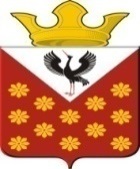 Свердловская областьБайкаловский районПостановление главы муниципального образованияКраснополянское сельское поселениеот   22 января 2018 года  № 8-пОб утверждении календарного плана поселенческих  культурно-досуговых мероприятий на 2018 годВ целях рационального использования средств на проведение культурно -досуговых мероприятий, в соответствии с Федеральным законом от 06.10.2003 № 131-ФЗ «Об общих принципах организации местного самоуправления в Российской Федерации», в соответствии с Федеральным законом от 04.12.2007 № 329-ФЗ «О физической культуре и спорте в Российской Федерации»:Утвердить календарный план  поселенческих  культурно - досуговых мероприятий на 2018 год (Приложение №1).Контроль за исполнением данного Постановления  возложить на заместителя главы по социальным вопросам Нуртазинову А.Б.Глава Муниципального образования                                                               Л.А.Федотова